ПОСТАНОВЛЕНИЕ                                                               JÖПот «20» июля  2022 г. № 535с. Усть-КоксаО внесении изменений и дополнений в муниципальную программу МО «Усть-Коксинский район» Республики Алтай «Развитие культуры МО «Усть-Коксинский район»  Республики Алтай»,  утвержденную постановлением Главы Администрации МО «Усть-Коксинский район» от 31.10.2018г. № 1204 «Об утверждении муниципальной программы  МО «Усть-Коксинский район» Республики Алтай «Развитие культуры МО «Усть-Коксинский район»  Республики Алтай».         В связи с изменением объемов финансирования, предусмотренных на реализацию муниципальной программы «Развитие культуры МО «Усть-Коксинский район» Республики Алтай»:ПОСТАНОВЛЯЮ:        1. Внести следующие изменения в муниципальную программу «Развитие культуры  МО «Усть-Коксинский район»  Республики Алтай», утвержденную  постановлением  Главы Администрации МО «Усть-Коксинский район» от 31.10.2018г. № 1204 «Об утверждении муниципальной программы  МО «Усть-Коксинский район» Республики Алтай «Развитие культуры  МО «Усть-Коксинский район»  Республики Алтай» (далее – муниципальная программа):        1.1. Строку  «Ресурсное обеспечение программы»   раздела 1 муниципальной программы в паспорте муниципальной программы принять в новой редакции:1.2. Строку  «Ресурсное обеспечение программы»   раздела 2 муниципальной программы  в паспорте обеспечивающей  подпрограммы «Создание условий по обеспечению реализации муниципальной программы «Развитие культуры МО «Усть-Коксинский район»  Республики Алтай»  принять в новой редакции:      1.3. Раздел VIII. «Ресурсное обеспечение муниципальной программы» изложить в новой редакции:        Общий объем бюджетных ассигнований на реализацию программы составит  398 510,53  тыс. рублей,  в том числе по годам реализации программы:2019 год – 66 167,20 тыс. рублей
2020 год – 63 852,10 тыс. рублей;                        
2021год –  69 019,85 тыс. рублей;                         
2022 год – 65 027,82 тыс. рублей;                        
2023 год – 68 221,79 тыс. рублей;                        
2024 год – 66 221,79 тыс. рублей.   На реализацию программы планируется привлечь:            
средства федерального бюджета в объеме  6 831,30 тыс. рублей(справочно);  средства местного бюджета в объеме  364 449,80 тыс. рублей,                                             средства республиканского бюджета Республики Алтай в объеме          27 229,40  тыс. рублей (справочно).                                                                                                          1.4. Приложение № 5 «Прогнозная (справочная) оценка ресурсного обеспечения реализации программы по годам реализации программы за счет всех источников финансирования»; Приложение №1 «Паспорт муниципальной программы»   к Постановлению  принять в новой редакции.      2. Настоящее Постановление подлежит официальному опубликованию путем его размещения на официальном сайте Муниципального образования «Усть-Коксинский район» Республики Алтай.  Информация о размещении на официальном сайте настоящего Постановления подлежит опубликованию в газете «Уймонские вести». Глава АдминистрацииМО  «Усть-Коксинский район» РА                                                                            О.А.КулигинРЕСПУБЛИКА АЛТАЙ АДМИНИСТРАЦИЯ МУНИЦИПАЛЬНОГО ОБРАЗОВАНИЯ«УСТЬ-КОКСИНСКИЙ РАЙОН» РЕСПУБЛИКА АЛТАЙ АДМИНИСТРАЦИЯ МУНИЦИПАЛЬНОГО ОБРАЗОВАНИЯ«УСТЬ-КОКСИНСКИЙ РАЙОН» 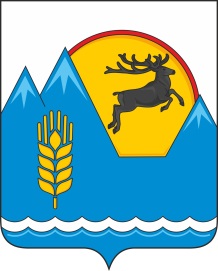 АЛТАЙ РЕСПУБЛИКАНЫНГ«КÖКСУУ-ООЗЫ АЙМАК» МУНИЦИПАЛ ТÖЗÖМÖЛИНИНГАДМИНИСТРАЦИЯЗЫАЛТАЙ РЕСПУБЛИКАНЫНГ«КÖКСУУ-ООЗЫ АЙМАК» МУНИЦИПАЛ ТÖЗÖМÖЛИНИНГАДМИНИСТРАЦИЯЗЫРесурсное      
обеспечение    
программы      Общий объем бюджетных ассигнований на реализацию программы составит  398 510,53  тыс. рублей,  в том числе по годам реализации программы:2019 год – 66 167,20 тыс. рублей
2020 год – 63 852,10 тыс. рублей;                        
2021год –  69 019,85 тыс. рублей;                         
2022 год – 65 027,82 тыс. рублей;                        
2023 год – 68 221,79 тыс. рублей;                        
2024 год – 66 221,79 тыс. рублей.   На реализацию программы планируется привлечь:            
средства федерального бюджета в объеме  6 831,30 тыс. рублей(справочно);  средства местного бюджета в объеме  364 449,80 тыс. рублей,                                             средства республиканского бюджета Республики Алтай в объеме          27 229,40  тыс. рублей (справочно);                                                                               Ресурсное обеспечение подпрограммыОбъём финансирования подпрограммы за счет всех источников финансирования составит  50 691,40 тыс. рублей, в том числе  по годам реализации программы:2019 год – 6 482,01 тыс. рублей
2020 год – 5 536,08 тыс. рублей;                        
2021год –  5 268,10 тыс. рублей;                         
2022 год – 5 465,19 тыс. рублей;                        
2023 год – 13 950,00 тыс. рублей;                        
2024 год – 13 950,00 тыс. рублей.На реализацию программы планируется привлечь:                                                             средства республиканского бюджета Республики Алтай в объеме –1 250,00  тыс. рублей;                                                  федеральный бюджет (справочно) в объеме – 0,00 тыс. рублей;- местный  бюджет в объеме – 49 401,40 тыс. рублей.